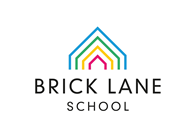 Parental Information SheetSeptember 2023Brick Lane School is operated by Options Autism (7) Ltd and is owned by Outcomes First Group (proprietorial body), a provider of children’s services in the UK. The Chairperson of the proprietorial body is Richard Power (COO).Brick Lane School has its own dedicated management team, under the leadership of Adam De Vecchi, Headteacher. Oversight of school management is provided by the Regional Director for Options Autism, responsible to the Managing Director and Chief Operating Officer.Key decisions are referred to the Outcomes First Group’s Board of Directors. In addition, the group extends its robust governance through local governing committees, a national education performance board and an independent Safeguarding and Quality Committee with three independent members.Our VisionBuilding positive futures for everyone in our communityOur ApproachBrick Lane School is part of the Outcomes First Group – Options. We are committed to providing a happy, welcoming and motivating learning environment where the whole school enjoy their learning experiences and are encouraged to achieve their full potential.Brick Lane School opened in April 2022 to provide co-educational schooling for up to 76 students between the ages of 5 and 18 years with autistic spectrum conditions, Asperger’s syndromeand associated communication and behavioural disorders. We are an independent co-educational, mixed day special school for students in Key Stages 1 to 5. Students at Brick Lane School will primarily have needs associated with autism spectrum condition (ASC), complex educational needs, communication difficulties and challenging behaviours. A number of our students have experienced failure in previous educational placements and have often been out of school for long periods. On-entry assessment demonstrates that the attainment of students when they join us is often below age related expectations.Our Aims• Provide a broad and balanced personalised curriculum leading to appropriate accreditation and outstanding pupil progress• To build self-esteem and encourage social communication• Ensure that behaviour management is efficient and interventions are advised by the clinical team• Establish positive relationships with all partners and stakeholders• Prepare our students for independent living in a way that is appropriate to their needs• Ensure that staff are valued and given the opportunity to develop in a way that best supports pupil progressAdmissionThe school will review all relevant and recent reports. This will usually include:• Recent Education, Health and Care Plan (EHCP)• Last school’s report• Social history and any relevant reports• Psychology reports• Psychiatric report (if any) and diagnosis of special needs• Other factors i.e. OCD, ODD, PDA, etc. ReferralsWe accept referrals from local authorities and are able to give parents information regarding our assessment and admission process. We encourage parents to engage in dialogue with their local authority and make a joint application.AssessmentOnce a referral has been received, the case will be assessed and considered by the school. If it is felt that Brick Lane School may be suitable, an initial visit will be arranged. If successful, students will be invited to attend the school for a period of placed suitability assessment. These placements will be evaluated and a final decision on suitability of placement made by the Headteacher.PoliciesCopies of the below policies are available on our website:• Admissions Policy• Anti-Bullying Policy• Behaviour Policy• Careers and Access Policy• Complaints Procedure • Complaints Procedure for Students• Curriculum Policy• English as an Additional Language (EAL) Policy• First Aid Policy• Health Safety Policy Statement • Health & Safety Policy – Duties and Responsibilities• Pupil Premium Statement• Safeguarding Policy• Child on Child Abuse Policy • SEND Info Report• SEND PolicySafeguardingThe best interests of the children and their right to protection drives all decision making within the school. High standards are set for all aspects of safeguarding, with students’ safety and well-being central to all school practice. Information is shared with the Local Children’s Safeguarding Board and Local Authority Designated Officer, working jointly with services involved in the protection and safety of children. Training in safeguarding is given high priority. Staff undertake a comprehensive range of training promoting commitment to a child centred approach to safety. Staffing structures are designed so that safeguarding responsibilities are clearly defined and understood, with accountability clearly established. Behaviour for LearningAt Brick Lane School we understand that students on the autistic spectrum can exhibit behaviours for a number of reasons, often as a result of poor social communication skills. Behaviours can indicate expressions of anxiety, low self-esteem or as a means to gain control over environment or their personal state. Within Brick Lane School all staff are trained to approach behaviour in the context of the students’ needs. Provision for students with an EHCPIn order for a pupil with an EHCP to reach their full potential they must have their individual education and other needs recognised and supported. Brick Lane School is a specialist school for students with Autism who are supported by professional staff with a wide range of experience and expertise in autism and associated conditions.ComplaintsBrick Lane School is committed to working in close partnership with parents in the provision of a high-quality education, within a secure and supportive environment. Whilst we strive to achieve the very best for the welfare and education of all students, it is appreciated that there may be occasions when concerns may be raised regarding a young person’s education or about a particular incident at school. Brick Lane School takes such expressions of concern seriously and will follow up on concerns courteously and promptly. The school’s Complaints Procedure is available on our website. This gives clear timescales for the management of any complaints. There have been no complaints thus far. Complaints will be published yearly. Exam Results Brick Lane School students are yet to access exams. Results will be published yearly.Pupil Destination DataNo pupils have left Brick Lane School for further education. This data will be published yearly. Education, Health and Care Plan (EHCP)The EHCP is shared with all members of staff who work with the pupil. The EHCP will be reviewed at least annually, usually during the annual review process: this is to ensure that the education provided supports the specific needs of the individual. The Headteacher is responsible for ensuring that all staff are aware of the contents within the Education, Health and Care Plan.Head OfficeOutcomes First Group AtriaSpa RoadBoltonBL1 4RGSchool AddressBrick Lane SchoolBacon roadLondonE2 6DYChair of Proprietorial BoardRichard PowerChair of Governors / Regional DirectorLorna Davies-Bailey lorna.davies-bailey@hmschool.org.uk HeadteacherAdam De VecchiDeputy HeadteacherJoedy Franssen